СПРАВКАБЕЗРУКОВА АННА СЕРГЕЕВНАНаградыВ 2006 году получила Диплом победителя Всероссийского политического соревнования «Полит-завод» В 2007 году награждена Грамотой за активное участие в политической и общественной жизни Республики Дагестан. В 2008 году награждена Дипломом победителя конкурса на грант Президента Республики Дагестан в области молодежной политики.В 2013 году награждена  Диплом победителя конкурса на грант Президента Республики Дагестан  в области культуры и искусства. В 2014 году награждена Почетной грамотой за активное участие в работе Общественной Палаты Республики Дагестан.В 2015 году поощрена именными часами  Главы Республики Дагестан «За достигнутые трудовые успехи и активную общественную деятельность».     В 2015 году получила благодарность от  руководителя администрации Президента Российской Федерации Сергея Иванова «За активное участие  в подготовке и проведении мероприятий, связанных с празднованием 70-летия Победы ВОВ».                                                                                                                        В 2016 году награждена Почетной грамотой  Правительства Республики Дагестан «За большой личный вклад в подготовку и проведение мероприятий, посвященных празднованию 2000-летия основания Дербента». В 2016 году награждена Памятной медалью «Патриот России» коллегии Российского государственного военного и историко - культурного центра при Правительстве Российской Федерации «За отличие в патриотической деятельности». 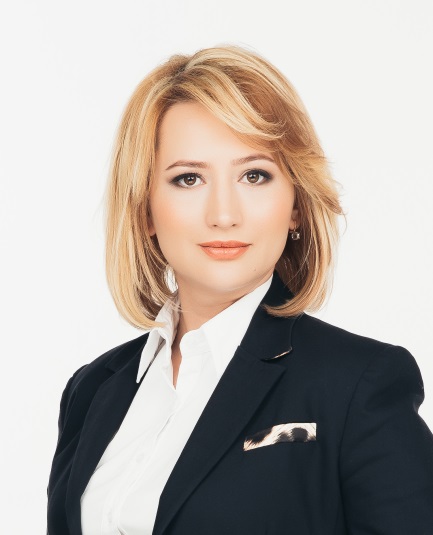 Должность:  заместитель председателя Комитета Народного Собрания Республики Дагестан по образованию, науке, культуре, делам молодежи, спорту и туризму.Дата рождения: 27 декабря 1985Место рождения: город Кизляр, поселок Комсомольский ДАССРОбразование: 2008г.Высшее,  Дагестанский  государственный университет, факультет культуры, специальность  «Актерское искусство» (диплом с отличием).2015г. курсы повышения квалификации «Государственная и муниципальная служба» в Российской академии народного хозяйства и государственной службы при президенте  Российской Федерации (г. Москва).2017г. курсы повышения квалификации по дополнительной профессиональной программе «Теория и практика законотворчества для депутатов Законодательных собраний» в Российском экономическом университете имени Г.В.Плеханова (г. Москва).Трудовая деятельностьТрудовая деятельность2005 г.педагог по сценической речи театральной студии в Муниципальном центре детского творчества (г. Махачкала)С 2005 года по настоящее время  актриса Республиканского Русского драматического театра им. М.Горького.С 2014 по 2016 гг.заместитель министра по делам молодежи Республики Дагестан. В 2015 г.присвоен классный чин государственной гражданской службы «действительный государственный советник Республики Дагестан 3 класса».В сентябре 2016 года  избрана депутатом Народного Собрания Республики Дагестан С октября  2016 года  по настоящее времязаместитель председателя Комитета Народного Собрания Республики Дагестан по образованию, науке, культуре, делам молодежи, спорту и туризму. 